                                                                      Р Е Ш Е Н И Е       (ПРОЕКТ)                от  « ______ »    2014г.                       с. Калинино                          №  ______Об утверждении отчета об исполнении бюджетамуниципального образования Калининский сельсоветУсть-Абаканского района Республики Хакасияза  2013г.                Руководствуясь ст.241, 265 Бюджетного кодекса Российской Федерации (в редакции Федерального Закона от 06.12.2007г. № 333-ФЗ), п.п.2п.1ст.23 Устава муниципального образования Калининский сельсовет, Совет депутатов  Калининского сельсоветаР Е Ш И Л: 	 1.Утвердить отчет  об исполнении бюджета муниципального образования Калининский сельсовет Усть-Абаканского района Республики Хакасия за 2013 год по доходам в сумме  16793308,50 руб. (приложение 1).             2.Утвердить отчет  об исполнении бюджета муниципального образования Калининский сельсовет Усть-Абаканского района Республики Хакасия за 2013 год по расходам  в сумме 16754804,15 руб. (приложение 2).	 3. Утвердить Распределение бюджетных ассигнований по разделам и подразделам классификации расходов бюджета муниципального образования Калининский сельсовет Усть-Абаканского района Республики Хакасия за 2013 год (приложение 3).             4.Утвердить исполнение муниципальных  программ, исполненных за 2013 год (приложение № 4).	 5.Утвердить исполнение  бюджета муниципального образования Калининский сельсовет Усть-Абаканского района Республики Хакасия по источникам финансирования дефицита бюджета за 2013 год (приложение 5).               6.Кредиторскую задолженность, образовавшуюся по состоянию на 01 января 2014 года принять к сведению (приложение № 6).   	  7.Решение вступает в силу со дня его принятия и подлежит опубликованию в газете «Усть-Абаканские известия».Глава Калининского  сельсовета                                                                       Демин А.И.    Приложение № 2                                   к проекту решения Совета депутатов  Калининского сельсовета"Об утверждении отчета об исполнении бюджета муниципального образования  Калининский сельсовет Усть-Абаканского района  Республики Хакасия за  2013 год»                                                                                                                                                          от _______2013г. № ______-п                                                                                                                                                                    Ведомственная  структура расходов бюджетамуниципального образования Калининский сельсоветУсть-Абаканского района Республики Хакасия за 2013 год                                                                                                                                                                                                                                                                                                                                                                                                                        (тыс. рублей)Приложение № 3                                к проекту решения Совета депутатов   Калининского сельсовета"Об утверждении отчета об исполнении бюджета муниципального образования  Калининский сельсовет Усть-Абаканского района  Республики Хакасия за  2013 год»                                                                                                                                                          от ______2013г. № ____-п                                                                                                                                                                    Распределение бюджетных ассигнований по разделам и подразделам  классификации расходов бюджета муниципального образования Калининский сельсовет Усть-Абаканского района Республики Хакасия за 2013 год Приложение № 4                                     к проекту решения Совета депутатов   Калининского сельсовета"Об утверждении отчета об исполнении бюджета муниципального образования  Калининский сельсовет Усть-Абаканского района  Республики Хакасия за 2013 год»                                                                                                                                                          от _______2013г. № _____-п                                                                                                                                                                    ПЕРЕЧЕНЬМуниципальных программ, исполненных за  2013 год                                                                                                                                                           Приложение № 5                                   к проекту решения  Совета депутатов  Калининского сельсовета«Об утверждении отчета об исполнении бюджета муниципального образования  Калининский сельсовет Усть-Абаканского района  Республики Хакасия за 2013 год»                               от _______2013г. № ____-пИсполнение бюджета муниципального образования Калининский сельсовет Усть-Абаканского района Республики Хакасия по источникам финансирования дефицита бюджета за 2013 год                                                                                                                                                                (руб.)                                                                                                                                                                         Приложение 6                                  			                                                                                    к проекту решения  Совета депутатов  Калининского сельсовета«Об утверждении отчета об исполнении бюджета муниципального образования  Калининский сельсовет Усть-Абаканского района  Республики Хакасия за 2013 год»                               от _______2013г. № ____-пКредиторская задолженность   по Калининскому сельсоветупо состоянию на 01 января 2014 годаПояснительная записка к отчету об исполнении бюджета муниципального образования Калининский сельсовет Усть-Абаканского района Республики Хакасия за 2013 год  Бюджет муниципального образования Калининского сельсовета Усть-Абаканского района Республики Хакасия за 2013 год исполнен по доходам  в сумме 16793308,50 руб. при плане 16980867,00 руб. или  98,9 %  от общего плана. Собственных доходов запланировано в сумме 5992078,00 руб. на год. Исполнение за 2013 год составило 5958495,47 руб.  или 99,4 % к годовым назначениям. Расходы исполнены на сумму 16754804,15 руб. или 87% от плана 19260505,74 руб. Остаток денежных средств на счете на 01.01.2014г. составляет - 2321021,86 руб. Налог на доходы физических лиц  исполнен 815702,28 руб. при плане 821000,0 руб. или  99,4%  от общего назначения.Налог на имущество,  исполнен на 1123852,93 руб. при плане 1700 000,0 руб. или 66,1% от общего плана, в том числе:Налог на имущество физ.лиц при плане 686 500,0 руб. исполнен на 681224,58  руб. или 99,2 % к плану.Земельный налог  при плане 1579000,0 руб. исполнен на  1563115,70 руб. или 98,9 % к годовым назначениям.	Государственная пошлина при плане 17000,0 руб. исполнение составило 16700,0 руб. или  98,2  %  к годовым назначениям.          Доходы, получаемые от аренды за земельные участки при плане на год 2759177,0 руб. исполнение составило 2752805,66 руб. или 99,8 % к годовым назначениям.	Прочие доходы от оказания платных услуг (работ) при плане  55000,0 руб. исполнение составило 54624,25 руб.  или  99,3%  к годовым назначениям.              Доходы от продажи земельных участков при плане на год 73400,0 руб.  исполнение составило 73335,35 руб. или  99,9  %  к плану.    Финансовой помощи  в виде субвенций, субсидий, дотаций и иных межбюджетных трансфертов получено 10 804 813,03 руб. при плане  10 988 789,0 руб. или  98,3 %  к  годовым назначениям в т.ч.: -субсидии бюджетам поселений на реализацию программы энергосбережения и повышения энергетической эффективности на период до 2020 года при плане 99989,0 руб. исполнение составило 99989,0 руб. или 100% к плану;- субвенции бюджетам поселений на осуществление первичного воинского учета на территориях, где отсутствуют военные комиссариаты при плане - 181200,0 руб. исполнение за 2013 год  181200,0 руб. или 100 %  к плану;- межбюджетных трансфертов (грант на «Лучшее МО»-300 000,0 руб., опашка-12 300,0 руб., доплата специалистам за решение вопросов местного значения- 53 200,0 руб., курсы муниципальных служащих -8000,0 руб.) при плане 540740,0 руб. исполнение 361624,03  или  66,9  %  к плану.Сравнительные показатели по доходам за 2012-2013 годыПо расходам бюджет поселения исполнен за 2013 год в сумме 16754804,15 руб. или 87 % от уточненного плана.Основная доля расходов бюджета поселения приходится на оплату труда и начислений на фонд оплаты труда-42,7 % или 7158747,54 рублей, в том числе работникам культуры- 3493677,35 рублей или 20,8% от общих расходов. На оплату коммунальных услуг израсходовано -793550,19 рублей или 4,7% от общих расходов, в том числе по МКУК КДЦ «Центр» -229710,15 руб. или 1,3 % от общих расходов. На оплату  услуг связи израсходовано 148281,07 рублей или 0,9 % от общего объема расходов, в том числе по МКУК КДЦ «Центр» -50560,16 руб. или 0,3% от общих расходов.По разделу 05 02 «Жилищное хозяйство» по решению суда приобретена квартира семье, имеющей ребенка-инвалида  в сумме - 1400000,00 руб.На обустройство территории сельского поселения: содержание автомобильных дорог, уличное освещение, организация и содержание мест захоронений, прочие мероприятия по благоустройству- израсходовано 3575917,18 рублей, что составляет 21,3 % от общего объема расходов.           Субвенции, полученные на осуществление первичного воинского учета, израсходованы в полном объеме в сумме 181200,0 рублей. Исполнение бюджета поселения за 2013 год осуществлялось в строгом соответствии с Бюджетным кодексом РФ и строилось на принципах: самостоятельности, полноты отражения доходов и расходов, сбалансированности бюджета, эффективности и экономного использования бюджетных средств.Расходование средств бюджета поселения происходило своевременно в соответствии с бюджетной росписью и утвержденными сметами.Ведущий бухгалтер                                                       Коптелина Е.В.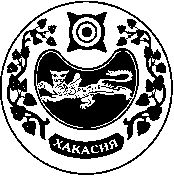 СОВЕТ ДЕПУТАТОВ  КАЛИНИНСКОГО СЕЛЬСОВЕТА                                                                                                              Приложение № 1                                                                                                              Приложение № 1                                                                                                              Приложение № 1                                                                                                              Приложение № 1                                                                                                 к проекту решения Совета                                                                                                депутатов Калининского сельсовета                                                                                                  к проекту решения Совета                                                                                                депутатов Калининского сельсовета                                                                                                  к проекту решения Совета                                                                                                депутатов Калининского сельсовета                                                                                                  к проекту решения Совета                                                                                                депутатов Калининского сельсовета                                                                                                "Об утверждении отчета об               исполнении бюджета муниципального образования  Калининский сельсовет Усть-Абаканского района  Республики Хакасия за  2013 год»                                                                                               "Об утверждении отчета об               исполнении бюджета муниципального образования  Калининский сельсовет Усть-Абаканского района  Республики Хакасия за  2013 год»                                                                                               "Об утверждении отчета об               исполнении бюджета муниципального образования  Калининский сельсовет Усть-Абаканского района  Республики Хакасия за  2013 год»                                                                                               "Об утверждении отчета об               исполнении бюджета муниципального образования  Калининский сельсовет Усть-Абаканского района  Республики Хакасия за  2013 год»                                                                                                          _________ 2013 г. № _____-п                                                                                                          _________ 2013 г. № _____-п                                                                                                          _________ 2013 г. № _____-п                                                                                                          _________ 2013 г. № _____-пДОХОДЫДОХОДЫДОХОДЫДОХОДЫДОХОДЫбюджета муниципального образования Калининский сельсоветбюджета муниципального образования Калининский сельсоветбюджета муниципального образования Калининский сельсоветбюджета муниципального образования Калининский сельсоветбюджета муниципального образования Калининский сельсоветУсть-Абаканского района Республики Хакасия за  2013 годУсть-Абаканского района Республики Хакасия за  2013 годУсть-Абаканского района Республики Хакасия за  2013 годУсть-Абаканского района Республики Хакасия за  2013 годУсть-Абаканского района Республики Хакасия за  2013 годКод бюджетной классификацииНаименование доходовНаименование доходовПлан на 2013г.Факти- ческое исполнениеза 2013г.% испол-нения000 1 00 00000 00 0000 000НАЛОГОВЫЕ И НЕНАЛОГОВЫЕ ДОХОДЫНАЛОГОВЫЕ И НЕНАЛОГОВЫЕ ДОХОДЫ5 992 078,005 958 495,4799,4%000 1 01 00000 00 0000 000НАЛОГИ НА ПРИБЫЛЬ, ДОХОДЫНАЛОГИ НА ПРИБЫЛЬ, ДОХОДЫ821 000,00815 702,2899,3%000 1 01 02000 01 0000 110НАЛОГ НА ДОХОДЫ ФИЗИЧЕСКИХ ЛИЦНАЛОГ НА ДОХОДЫ ФИЗИЧЕСКИХ ЛИЦ821 000,00815 702,2899,3%000 1 01 02010 01 0000 110Налог на доходы физических лиц с доходов, источником которых является налоговый агент, за исключением доходов, в отношении которых исчисление и уплата налога осуществляются в соответствии со статьями 227, 227.1 и 228 Налогового кодекса Российской ФедерацииНалог на доходы физических лиц с доходов, источником которых является налоговый агент, за исключением доходов, в отношении которых исчисление и уплата налога осуществляются в соответствии со статьями 227, 227.1 и 228 Налогового кодекса Российской Федерации789 600,00789 572,7999,9%000 1 01 02020 01 0000 110Налог на доходы физических лиц, полученных от осуществления деятельности физическими лицами, зарегистрированными в качестве индивидуальных предпринимателей, нотариусов, занимающихся частной практикой, адвокатов, учредивших адвокатские кабинеты, и других лиц, занимающихся частной практикой, в соответствии со статьей 227 Налогового кодекса Российской ФедерацииНалог на доходы физических лиц, полученных от осуществления деятельности физическими лицами, зарегистрированными в качестве индивидуальных предпринимателей, нотариусов, занимающихся частной практикой, адвокатов, учредивших адвокатские кабинеты, и других лиц, занимающихся частной практикой, в соответствии со статьей 227 Налогового кодекса Российской Федерации1 700,001 586,2093,3%000 1 01 02030 01 0000 110Налог на доходы физических лиц с доходов, полученных физическими лицами в соответствии со статьей 228 Налогового кодекса Российской ФедерацииНалог на доходы физических лиц с доходов, полученных физическими лицами в соответствии со статьей 228 Налогового кодекса Российской Федерации29 700,0024 543,2982,6%000 1 05 03000 01 0000 110Единый сельскохозяйственный налогЕдиный сельскохозяйственный налог1000,00987,6298,7%000 1 05 03010 01 0000 110Единый сельскохозяйственный налогЕдиный сельскохозяйственный налог1000,00987,6298,7%000 1 05 03020 01 0000 110Единый сельскохозяйственный налог за налоговые периоды истекшие до 1 января 2011 года)Единый сельскохозяйственный налог за налоговые периоды истекшие до 1 января 2011 года)0,00000 1 06 00000 00 0000 000НАЛОГИ НА ИМУЩЕСТВОНАЛОГИ НА ИМУЩЕСТВО2 265 500,002 244 340,2899%000 1 06 01000 00 0000 110Налог на имущество физических лицНалог на имущество физических лиц686 500,00681 224,5899,2%000 1 06 01030 10 0000 110Налог на имущество физических лиц, взимаемый по ставкам, применяемым  к объектам налогообложения, расположенным в границах поселенийНалог на имущество физических лиц, взимаемый по ставкам, применяемым  к объектам налогообложения, расположенным в границах поселений686 500,00681 224,5899,2% 000 1 06 06000 00 0000 110Земельный налогЗемельный налог1 579 000,001 563 115,7098,9%000 1 06 06010 00 0000 110Земельный налог, взимаемый по ставкам, установленным в соответствии с подпунктом 1 пункта 1 статьи 394 Налогового кодекса Российской ФедерацииЗемельный налог, взимаемый по ставкам, установленным в соответствии с подпунктом 1 пункта 1 статьи 394 Налогового кодекса Российской Федерации1 045 000,001 034 630,9199%000 1 06 06013 10 0000 110Земельный налог, взимаемый по ставкам, установленным в соответствии с подпунктом 1 пункта 1 статьи 394 Налогового кодекса Российской Федерации и применяемым к объектам налогообложения, расположенным в границах поселений Земельный налог, взимаемый по ставкам, установленным в соответствии с подпунктом 1 пункта 1 статьи 394 Налогового кодекса Российской Федерации и применяемым к объектам налогообложения, расположенным в границах поселений 1 045 000,001 034 630,9199% 000 1 06 06020 00 0000 110Земельный налог, взимаемый по ставкам, установленным в соответствии с подпунктом 2 пункта 1 статьи 394 Налогового кодекса Российской ФедерацииЗемельный налог, взимаемый по ставкам, установленным в соответствии с подпунктом 2 пункта 1 статьи 394 Налогового кодекса Российской Федерации534 000,00528 484,7998,9%000 1 06 06023 10 0000 110Земельный налог, взимаемый по ставкам, установленным в соответствии с подпунктом 2 пункта 1 статьи 394 Налогового кодекса Российской Федерации и применяемым к объектам налогообложения, расположенным в границах поселенийЗемельный налог, взимаемый по ставкам, установленным в соответствии с подпунктом 2 пункта 1 статьи 394 Налогового кодекса Российской Федерации и применяемым к объектам налогообложения, расположенным в границах поселений534 000,00528 484,7998,9%000 1 08 00000 00 0000 000ГОСУДАРСТВЕННАЯ ПОШЛИНАГОСУДАРСТВЕННАЯ ПОШЛИНА17 000,0016 700,0098,2%000 1 08 04000 01 0000 110Государственная пошлина за совершение нотариальных действий (за исключением действий, совершаемых консульскими учреждениями) Государственная пошлина за совершение нотариальных действий (за исключением действий, совершаемых консульскими учреждениями) 17 000,0016 700,00 98,2%000 1 08 04020 01 0000 110Государственная пошлина за совершение нотариальных действий должностными лицами органов местного самоуправления, уполномоченными в соответствии с законодательными актами Российской Федерации на совершение нотариальных действий;Государственная пошлина за совершение нотариальных действий должностными лицами органов местного самоуправления, уполномоченными в соответствии с законодательными актами Российской Федерации на совершение нотариальных действий;17 000,016 700,0098,2%000 1 09 00000 00 0000 000ЗАДОЛЖЕННОСТЬ И ПЕРЕРАСЧЕТЫ ПО ОТМЕНЕННЫМ НАЛОГАМ И СБОРАМ И ДРУГИМ ОБЯЗАТЕЛЬНЫМ ПЛАТЕЖАМ В БЮДЖЕТЗАДОЛЖЕННОСТЬ И ПЕРЕРАСЧЕТЫ ПО ОТМЕНЕННЫМ НАЛОГАМ И СБОРАМ И ДРУГИМ ОБЯЗАТЕЛЬНЫМ ПЛАТЕЖАМ В БЮДЖЕТ1,000,033%000 1 09 04000 00 0000 110Налоги на имуществоНалоги на имущество1,000,033%000 1 09 04050 00 0000 110Земельный налог (по обязательствам, возникшим до 1 января 2006 года)Земельный налог (по обязательствам, возникшим до 1 января 2006 года)1,000,033%000 1 09 04053 10 0000 110Земельный налог (по обязательствам, возникшим до 1 января 2006 года), мобилизуемый на территориях поселенийЗемельный налог (по обязательствам, возникшим до 1 января 2006 года), мобилизуемый на территориях поселений1,000,03 3%000 1 11 00000 00 0000 000ДОХОДЫ ОТ ИСПОЛЬЗОВАНИЯ ИМУЩЕСТВА, НАХОДЯЩЕГОСЯ В ГОСУДАРСТВЕННОЙ И МУНИЦИПАЛЬНОЙ СОБСТВЕНННОСТИДОХОДЫ ОТ ИСПОЛЬЗОВАНИЯ ИМУЩЕСТВА, НАХОДЯЩЕГОСЯ В ГОСУДАРСТВЕННОЙ И МУНИЦИПАЛЬНОЙ СОБСТВЕНННОСТИ2 759 177,002 752 805,6699,8%000 1 11 05000 00 0000 120Доходы, получаемые в виде арендной либо иной платы за передачу в возмездное пользование государственного и муниципального имущества (за исключением имущества бюджетных и автономных учреждений, а также имущества государственных и муниципальных унитарных предприятий, в том числе казенных)Доходы, получаемые в виде арендной либо иной платы за передачу в возмездное пользование государственного и муниципального имущества (за исключением имущества бюджетных и автономных учреждений, а также имущества государственных и муниципальных унитарных предприятий, в том числе казенных)2 759 177,002 752 805,6699,8%000 1 11 05010 00 0000 120Доходы, получаемые в виде арендной платы за земельные участки, государственная собственность на которые не разграничена, а также средства от продажи права на заключение договоров аренды указанных земельных участковДоходы, получаемые в виде арендной платы за земельные участки, государственная собственность на которые не разграничена, а также средства от продажи права на заключение договоров аренды указанных земельных участков2 759 177,002 752 805,6699,8%000 1 11 05013 10 0000 120Доходы, получаемые в виде арендной платы за земельные участки, государственная собственность на которые не разграничена и которые расположены в границах поселений, а также  средства от продажи права на заключение договоров аренды указанных земельных участковДоходы, получаемые в виде арендной платы за земельные участки, государственная собственность на которые не разграничена и которые расположены в границах поселений, а также  средства от продажи права на заключение договоров аренды указанных земельных участков2 759 177,002 752 805,6699,8%000 1 13 00000 00 0000 000ДОХОДЫ ОТ ОКАЗАНИЯ ПЛАТНЫХ УСЛУГ (РАБОТ) И КОМПЕНСАЦИИ ЗАТРАТ ГОСУДАРСТВАДОХОДЫ ОТ ОКАЗАНИЯ ПЛАТНЫХ УСЛУГ (РАБОТ) И КОМПЕНСАЦИИ ЗАТРАТ ГОСУДАРСТВА55 000,0054 624,2599,3% 000 1 13 01000 00 0000 130Доходы от оказания платных услуг (работ)Доходы от оказания платных услуг (работ)22 000,0022 000,00 100%000 1 13 01995 10 0000 130Прочие доходы от оказания платных услуг (работ) получателями средств бюджетов поселенийПрочие доходы от оказания платных услуг (работ) получателями средств бюджетов поселений22 000,0022 000,00100%000 1 13 02995 10 0000 130Прочие доходы от компенсации затрат бюджетов поселенийПрочие доходы от компенсации затрат бюджетов поселений33 000,0032 624,2598,8%000 1 14 00000 00 0000 000ДОХОДЫ ОТ ПРОДАЖИ МАТЕРИАЛЬНЫХ И НЕМАТЕРИАЛЬНЫХ АКТИВОВДОХОДЫ ОТ ПРОДАЖИ МАТЕРИАЛЬНЫХ И НЕМАТЕРИАЛЬНЫХ АКТИВОВ73 400,0073 335,3599,9%000 1 14 06000 00 0000 430Доходы от продажи земельных участков, находящихся в государственной и муниципальной собственности (за исключением земельных участков бюджетных и автономных учреждений)Доходы от продажи земельных участков, находящихся в государственной и муниципальной собственности (за исключением земельных участков бюджетных и автономных учреждений)73 400,0073 335,3599,9%000 1 14 06010 00 0000 430Доходы от продажи земельных участков, государственная собственность на которые не разграниченаДоходы от продажи земельных участков, государственная собственность на которые не разграничена73 400,0073 335,3599,9%000 1 14 06013 10 0000 430Доходы от продажи земельных участков, государственная собственность на которые не разграничена и которые расположены в границах поселенийДоходы от продажи земельных участков, государственная собственность на которые не разграничена и которые расположены в границах поселений73 400,0073 335,3599,9%000 2 00 00000 00 0000 000 БЕЗВОЗМЕЗДНЫЕ ПОСТУПЛЕНИЯБЕЗВОЗМЕЗДНЫЕ ПОСТУПЛЕНИЯ10 988 789,0010 804 813,0398,3%000 2 02 00000 00 0000 000БЕЗВОЗМЕЗДНЫЕ ПОСТУПЛЕНИЯ ОТ ДРУГИХ БЮДЖЕТОВ БЮДЖЕТНОЙ СИСИТЕМЫ РОССИЙСКОЙ ФЕДЕРАЦИИБЕЗВОЗМЕЗДНЫЕ ПОСТУПЛЕНИЯ ОТ ДРУГИХ БЮДЖЕТОВ БЮДЖЕТНОЙ СИСИТЕМЫ РОССИЙСКОЙ ФЕДЕРАЦИИ10 988 789,0010 804 813,0398,3%000 2 02 01000 00 0000 151ДОТАЦИИ БЮДЖЕТАМ СУБЪЕКТОВ РОССИЙСКОЙ ФЕДЕРАЦИИ И МУНИЦИПАЛЬНЫХ ОБРАЗОВАНИЙДОТАЦИИ БЮДЖЕТАМ СУБЪЕКТОВ РОССИЙСКОЙ ФЕДЕРАЦИИ И МУНИЦИПАЛЬНЫХ ОБРАЗОВАНИЙ10 162 000,0010 162 000,00100%000 2 02 01001 00 0000 151Дотации на выравнивание  бюджетной обеспеченностиДотации на выравнивание  бюджетной обеспеченности10 162 000,0010 162 000,00100%000 2 02 01001 10 0000 151Дотации бюджетам поселений на выравнивание  бюджетной обеспеченностиДотации бюджетам поселений на выравнивание  бюджетной обеспеченности10 162 000,0010 162 000,00100%000 2 02 02000 00 0000 151СУБСИДИИ БЮДЖЕТАМ СУБЪЕКТОВ РОССИЙСКОЙ ФЕДЕРАЦИИ И МУНИЦИПАЛЬНЫХ ОБРАЗОВАНИЙ          ( МЕЖБЮДЖЕТНЫЕ СУБСИДИИ)СУБСИДИИ БЮДЖЕТАМ СУБЪЕКТОВ РОССИЙСКОЙ ФЕДЕРАЦИИ И МУНИЦИПАЛЬНЫХ ОБРАЗОВАНИЙ          ( МЕЖБЮДЖЕТНЫЕ СУБСИДИИ)104 849,00104 849,00100%000 2 02 02077 00 0000 151Субсидии бюджетам на бюджетные инвестиции в объекты капитального строительства государственной собственности субъектов Российской Федерации (объекты капитального строительства собственности муниципальных образований)Субсидии бюджетам на бюджетные инвестиции в объекты капитального строительства государственной собственности субъектов Российской Федерации (объекты капитального строительства собственности муниципальных образований)0,00000 2 02 02077 10 0000 151Субсидии бюджетам поселений на бюджетные инвестиции в объекты капитального строительства собственности муниципальных образованийСубсидии бюджетам поселений на бюджетные инвестиции в объекты капитального строительства собственности муниципальных образований0,00000 2 02 02150 10 0000 151Субсидии бюджетам поселений на реализацию программы энергосбережения и повышения энергетической эффективности на период до 2020 годаСубсидии бюджетам поселений на реализацию программы энергосбережения и повышения энергетической эффективности на период до 2020 года99 989,099 989,00100%000 2 02 02999 00 0000 151Прочие субсидииПрочие субсидии4 860,004 860,00100%000 2 02 02999 10 0000 151Прочие субсидии бюджетам поселенийПрочие субсидии бюджетам поселений4 860,004 860,00100%000 2 02 03000 00 0000 151СУБВЕНЦИИ БЮДЖЕТАМ СУБЪЕКТОВ РОССИЙСКОЙ ФЕДЕРАЦИИ И МУНИЦИПАЛЬНЫХ ОБРАЗОВАНИЙСУБВЕНЦИИ БЮДЖЕТАМ СУБЪЕКТОВ РОССИЙСКОЙ ФЕДЕРАЦИИ И МУНИЦИПАЛЬНЫХ ОБРАЗОВАНИЙ181 200,00181 200,00100%000 2 02 03015 00 0000 151Субвенции  бюджетам  на осуществление  первичного воинского учета на территориях, где отсутствуют военные комиссариатыСубвенции  бюджетам  на осуществление  первичного воинского учета на территориях, где отсутствуют военные комиссариаты181 200,00181 200,00100%000 2 02 03015 10 0000 151Субвенции бюджетам поселений на осуществление  первичного воинского учета на территориях, где отсутствуют военные комиссариатыСубвенции бюджетам поселений на осуществление  первичного воинского учета на территориях, где отсутствуют военные комиссариаты181 200,00181 200,00100%000 2 02 04000 00 0000 151ИНЫЕ МЕЖБЮДЖЕТНЫЕ ТРАНСФЕРТЫИНЫЕ МЕЖБЮДЖЕТНЫЕ ТРАНСФЕРТЫ540 740,00356 764,0365,9%000 2 02 04012 00 0000 151Межбюджетные трансферты, передаваемые бюджетам для компенсации дополнительных расходов, возникших в результате решений, принятых органами власти другого уровняМежбюджетные трансферты, передаваемые бюджетам для компенсации дополнительных расходов, возникших в результате решений, принятых органами власти другого уровня487 540,00323 440,0066,3%000 2 02 04012 10 0000 151Межбюджетные трансферты, передаваемые бюджетам поселений для компенсации дополнительных расходов, возникших в результате решений, принятых органами власти другого уровняМежбюджетные трансферты, передаваемые бюджетам поселений для компенсации дополнительных расходов, возникших в результате решений, принятых органами власти другого уровня487 540,00323 440,0066,3%000 2 02 04014 00 0000 151Межбюджетные трансферты, передаваемые бюджетам муниципальных образований на осуществление части полномочий по решению вопросов местного значения  в соответствии с заключенными  соглашениямиМежбюджетные трансферты, передаваемые бюджетам муниципальных образований на осуществление части полномочий по решению вопросов местного значения  в соответствии с заключенными  соглашениями53 200,0033 324,0362,6%000 2 02 04014 10 0000 151Межбюджетные трансферты, передаваемые бюджетам поселений из бюджетов поселений на осуществление части полномочий по решению вопросов местного значения  в соответствии с заключенными  соглашениямиМежбюджетные трансферты, передаваемые бюджетам поселений из бюджетов поселений на осуществление части полномочий по решению вопросов местного значения  в соответствии с заключенными  соглашениями53 200,0033 324,03 62,6%000 2 08 05000 10 0000 180Перечисления из бюджетов поселений (в бюджеты поселений) для осуществления возврата (зачета) излишне уплаченных или излишне взысканных сумм налогов, сборов и иных платежей, а также сумм процентов за несвоевременное осуществление такого возврата и процентов, начисленных на излишне взысканные суммы Перечисления из бюджетов поселений (в бюджеты поселений) для осуществления возврата (зачета) излишне уплаченных или излишне взысканных сумм налогов, сборов и иных платежей, а также сумм процентов за несвоевременное осуществление такого возврата и процентов, начисленных на излишне взысканные суммы 30 000,00000 8 50 00000 00 0000 000ВСЕГО ДОХОДОВВСЕГО ДОХОДОВ16 980 867,0016 793 308,5098,9%Наименование показателяМинРзПРЦСРВРПлан на 2013г. Исполнение за 2013г.% испол-ненияОбщегосударственные вопросы004013 496 031,003 337 168,9895,5%Функционирование высшего должностного лица субъекта Российской Федерации и муниципального образования0040102864 000,0853673,498,8%Руководство и управление в сфере установленных функций органов государственной власти субъектов Российской Федерации и органов местного самоуправления00401020020000864 000,0853673,498,8%Глава муниципального образования00401020020300864 000,0853673,498,8%Выполнение функций органами местного самоуправления00401020020300500864 000,0853673,498,8%Функционирование Правительства Российской Федерации, высших исполнительных органов государственной власти субъектов Российской Федерации, местных администраций00401042 555 705,002407170,0894,2%Руководство и управление в сфере установленных  функций органов государственной  власти субъектов Российской Федерации и органов местного самоуправления004010400200002 555 705,002407170,0894,2%Центральный аппарат004010400204002 555 705,002407170,0894,2%Выполнение функций органами местного самоуправления004010400204005002 555 705,002407170,0894,2%Другие общегосударственные вопросы004011376326,076325,5099,9%Реализация государственных функций, связанных с общегосударственным управлением0040113092000073326,073325,5099,9%Выполнение других обязательств государства0040113092030073326,073325,5099,9%Прочие расходы0040113092030050073326,073325,5099,9%Целевые программы муниципальных образований004011379500003000,03000,0100%Муниципальная  программа «Об улучшении условий и охраны труда  на территории Калининского сельсовета на 2013 год»004011379512003000,03000,0100%Выполнение функций органами местного самоуправления004011379512005003000,03000,0100%Национальная оборона00402181 200,0177197,9797,8%Мобилизационная и вневойсковая  подготовка0040203181 200,0177197,9797,8%Осуществление первичного воинского учета на территориях, где отсутствуют военные комиссариаты00402030013600181 200,0177197,9797,8%Расходы за счет средств федерального бюджета00402030013600872181 200,0177197,9797,8%Национальная безопасность и правоохранительная деятельность0040361359,061357,4899,9%Органы внутренних дел004030215101,015100,2899,9%Целевые программы муниципальных образований0040302795000015101,015100,2899,9%Муниципальная  программа «Профилактика правонарушений, противодействие наркомании, терроризму и экстремизму  на территории Калининского сельсовета на 2013 год»0040302795010015101,015100,2899,9%Выполнение функций органами местного самоуправления0040302795010050015101,015100,2899,9%Защита населения и территории от  чрезвычайных ситуаций  природного и техногенного характера, гражданская оборона004030912300,012300,00100%Целевые программы муниципальных образований0040309795000012300,012300,00100%ЦП «Повышение пожарной безопасности в муниципальном образовании Усть-Абаканский район на 2011-2013 годы» (противопожарная опашка населенных пунктов) 0040309795080012300,012300,00100%Выполнение функций органами местного самоуправление0040309795080050012300,012300,00100%Обеспечение пожарной безопасности004031033958,0033957,299,9%Целевые программы муниципальных образований0040310795000033958,0033957,299,9%Муниципальная программа  «Обеспечение первичных мер пожарной безопасности в границахнаселенных пунктов поселения Калининского сельсовета на 2013 год»0040310795030033958,0033957,299,9%Выполнение функций органами местного самоуправление0040310795030050033958,0033957,299,9%Национальная экономика 004041561139,001366260,9987,5%Дорожное хозяйство0040409370000,00262970,5371,1%Муниципальная программа «Модернизация автомобильных дорог местного значения и сооружений на них на территории муниципального образования Калининский сельсовет на 2011-2013 годы»0040409370000,00262970,5371,1%Выполнение функций органами местного самоуправление00404097950400500370000,00262970,5371,1%Другие вопросы в области  национальной экономики00404121191139,001103290,4692,6%Реализация государственных  функций связанных с государственным управлением00404120929900987639,00901790,4691,3%Прочие расходы00404120929900013987639,00901790,4691,3%Целевые программы муниципальных образований00404127950000200000,0201500,00101%Муниципальная  программа «Комплексное освоение и развитие Калининской территории в целях жилищного строительства на 2013 год»00404127950500500200000,0198000,0099%Выполнение функций органами местного самоуправления00404127950500500200000,0198000,0099%Целевые программы муниципальных образований004041279500005003500,03500,00100%Муниципальная  программа «Развитие и поддержка малого и среднего предпринимательства на территории Калининского сельсовета на 2013 год»004041279513003500,03500,00100%Выполнение функций органами местного самоуправления004041279513005003500,03500,00100%Жилищно-коммунальное хозяйство004057078663,745268082,1874,4%Жилищное хозяйство00405011 415 000,01415000,00100%Целевая программа «Обеспечение  жильем семьи, имеющей ребенка-инвалида»004050179506001 415 000,01415000,00100%Выполнение функций органами местного самоуправления004050179506005001 415 000,01415000,00100%Коммунальное хозяйство00405021640300,00277165,0016,9%Поддержка коммунального хозяйства00405021640300,00277165,0016,9%Выполнение функций органами местного самоуправления00405021640300,00277165,0016,9%Благоустройство00405034023363,743575917,1888,9%Уличное освещение00405036000100495825,0481017,1597%Выполнение функций органами местного самоуправления00405036000100500495825,0481017,1597%Строительство и содержание автодорог и  инженерных сооружений на них в границах поселений в рамках благоустройства004050360002003324838,742944036,5088,5%Выполнение функций органами местного самоуправления004050360002005003324838,742944036,5088,5%Организация  и  содержание  мест  захоронений0040503600040070000,0047412,5367,7%Выполнение функций органами местного самоуправления0040503600040050070000,047412,5367,7%Прочие мероприятия по благоустройству поселений00405036000500132700,0103451,0077,9%Выполнение функций органами местного самоуправления00405036000500500132700,0103451,0077,9%Образование004078000,008000,00100%Профессиональная подготовка, переподготовка и повышение квалификации00407058000,008000,00100%Межбюджетные трансферты004070552100004860,004860,00100%Субсидии бюджетам муниципальных образований для софинансирования расходных обязательств, возникающих при выполнении полномочий органов местного самоуправления по вопросам местного значения004070552101004860,004860,00100%Субсидии муниципальным образованиям на повышение квалификации и профессиональную переподготовку муниципальных служащих и глав муниципальных образований Республики Хакасия004070552101094860,004860,00100%Фонд софинансирования004070552101090104860,004860,00100%Целевые программы муниципальных образований004070579500003140,003140,00100%Целевая программа «Развитие муниципальной службы в Усть-Абаканском районе на 2013-2015 годы»004070579535003140,003140,00100%Выполнение функций органов местного самоуправления004070579535005003140,003140,00100%Культура, кинематография004086728411,006404255,7295,2%Культура00408015346428,005091032,0795,2%Целевая программа «Энергосбережение и повышение энергетической эффективности на период до 2020 года»004 0801092340099989,099989,00100%Субсидии из республиканского бюджета РХ муниципальным образованиям поселений на мероприятия в области энергосбережения и повышения эффективности0040801092340087199989,099989,00100%Дворцы и дома культуры004080144000005238439,004983043,0795,1%Обеспечение деятельности подведомственных учреждений004080144099005238439,004983043,0795,1%Обеспечение деятельности казенных учреждений004080144099006715238439,004983043,0795,1%Целевые программы муниципальных образований004080179500008000,08000,00100%Целевая программа «Развитие культурного обслуживания населения в муниципальном образовании Усть-Абаканский район на 2011-2013 годы»004080179505008000,08000,00100%Выполнение функций органами местного самоуправление004080179505005008000,08000,00100%Другие вопросы в области культуры, кинематографии00408041381983,001313223,6595%Учебно-методические кабинеты, централизованные бухгалтерии, группы хозяйственного обслуживания, учебные фильмотеки, межшкольные учебно-производственные комбинаты, логопедические пункты004080445200001093875,001029416,9494,1%Обеспечение деятельности подведомственных учреждений004080445299001093875,001029416,9494,1%Прочие расходы004080445299000131093875,001029416,9494,1%Целевые программы муниципальных образований00408047950000288108,00283806,7198,5%Муниципальная  программа «Вечная память на территории Калининского сельсовета на 2013 год»0040804795080021108,0021102,0199,9%Выполнение функций органами местного самоуправления0040804795080050021108,0021102,0199,9%Муниципальная  программа «Энергосбережения и повышения энергоэффективности на территории муниципального образования Калининский сельсовет на период 2010-2014 годы»00408047950900267000,0262704,7098,4%Выполнение функций органами местного самоуправления00408047950900500267000,0262704,7098,4%Социальная политика00410105702,0105700,8399,9%Пенсионное обеспечение004100168412,068411,6599,9%Доплаты к пенсиям, дополнительное пенсионное обеспечение0041001491000068412,068411,6599,9%Доплаты к пенсиям государственных служащих субъектов Российской Федерации и муниципальных служащих0041001491010068412,068411,6599,9%Доплаты к пенсиям муниципальных служащих0041001491010099268412,068411,6599,9%Социальное обеспечение  населения004100337290,037289,1899,9%Реализация государственных функций в области социальной политики0041003514000017290,017289,1899,9%Мероприятия в области социальной политики0041003514010017290,017289,1899,9%Социальная поддержка специалистов учреждений культуры, вышедших на пенсию и проживающих в сельской местности0041003514010099117290,017289,1899,9%Целевые программы муниципальных образований0041003795000020000,020000,0100%Муниципальная  программа «Социальная поддержка отдельных категорий граждан, попавших в трудную жизненную ситуацию, проживающих на  территории Калининского сельсовета на 2013 год»0041003795110020000,020000,0100%Выполнение функций органами местного самоуправления0041003795110050020000,020000,0100%Физическая культура и спорт0041140000,026780,0067%Массовый спорт004110140000,026780,0067%Целевые программы муниципальных образований0041101795000040000,026780,0067%Муниципальная  программа «Развитие физической культуры и спорта на территории Калининского сельсовета на 2013 год»0041101795100040000,026780,0067%Выполнение функций органами местного самоуправления0041101795100050040000,026780,0067%ВСЕГО РАСХОДОВ:19260505,7416754804,1587%НаименованиеРзПРПлан на 2013г. Исполнение за  2013г.% испол-ненияАВГОбщегосударственные вопросы013496031,003337168,9895,5%Функционирование высшего должностного лица субъекта Российской Федерации и муниципального образования0102864000,00853673,498,8%Функционирование Правительства Российской Федерации, высших исполнительных органов государственной власти субъектов Российской Федерации, местных администраций01042555705,002407170,0894,2%Другие общегосударственные вопросы011376326,0076325,5099,9%Национальная оборона02181200,0177197,9797,8%Мобилизационная и вневойсковая подготовка0203181200,0177197,9797,8%Национальная безопасность и правоохранительная деятельность0361359,061357,4899,9%Органы внутренних дел030215101,015100,2899,9%Защита населения и территории от чрезвычайных ситуаций природного и техногенного характера, гражданская оборона030912300,012300,00100%Обеспечение пожарной безопасности031033958,0033957,299,9%Национальная экономика041561139,001366260,9987,5%Дорожное хозяйство (дорожные фонды)0409370000,0262970,5371,1%Другие вопросы в области национальной экономики04121191139,01103290,4692,6%Жилищно-коммунальное хозяйство057078663,745268082,1874,4%Жилищное хозяйство05011415000,01415000,00100%Коммунальное хозяйство05021640300,00277165,0016,9%Благоустройство05034023363,743575917,1889%Образование 078000,008000,00100%Профессиональная подготовка, переподготовка и повышение квалификации07058000,008000,00100%Культура и кинематография 086728411,006404255,7295,2%Культура08015346428,005091032,0795,2%Другие вопросы в области культуры, кинематографии08041381983,001313223,6595%Социальная политика10105702,0105700,8399,9%Пенсионное обеспечение100168412,068411,6599,9%Социальное обеспечение населения100337290,037289,1899,9%Физическая культура и спорт1140000,026780,067%Физическая культура110140000,026780,067%Итого:19 260 505,7416 754 804,1587%№п/пЦСРРзПрзНАИМЕНОВАНИЕПлан  на 2013г.Исполнение за 2013г.% испол-нения7950000Муниципальные  программы2 388 667,002 262 114,7294,7%179501000302МП "Профилактика правонарушений противодействие наркомании, терроризму и экстремизму на территории Калининского сельсовета на 2013 год"              15101,0015100,2899,9%279502000302МП «Создание условий для деятельности добровольных формирований населения по охране общественного порядка на территории Калининского сельсовета на 2013 год»0,000,000,0379503000310МП "Обеспечение первичных мер пожарной безопасности в границах населенных пунктов поселения Калининского сельсовета на 2013 год"                       33958,0033957,2099,9%479504000409МП «Модернизация автомобильных дорог местного значения и сооружений на них на территории Калининского сельсовета на 2011-2013 годы»370000,00262970,5371%579505000412МП «Комплексное освоение и развитие Калининской территории в целях жилищного строительства на 2013 год»200000,00198000,0099%679506000501МП «Обеспечение жильем семьи, имеющей ребенка-инвалида» 1415000,001415000,00100%779508000804МП "Вечная память на территории Калининского сельсовета на 2013 год"                          21108,0021102,0199,9%879509000804МП "Энергосбережения и повышения энергоэффективности на территории муниципального образования  Калининский сельсовет на период 2010-2014 годы"          267000,00262704,7098,4%979510001101МП "Развитие Физической культуры и спорта на территории Калининского сельсовета на 2013 год"                        40000,0026780,0066,9%1079511001003МП «Социальная поддержка отдельных категорий граждан, попавших в трудную жизненную ситуацию, проживающих на  территории Калининского сельсовета на 2013 год»20000,0020000,00100%1179512000113МП «Об улучшении условий и охраны труда на территории Калининского сельсовета на 2013 год»3000,003000,00100%1279513000412МП «Развитие и поддержка малого и среднего предпринимательства на территории Калининского сельсовета на 2013 год»3500,003500,00100%Код бюджетной классификацииНаименованиеСумма на 2013 годИсполнено за    2013 год% исполнения004 01 05 00 00 00 0000 000Изменение остатков средств на счетах по учету средств бюджета2 279 638,7438 504,35004 01 05 02 00 00 0000 500Увеличение остатков средств бюджетов16 980 867,0016 754 804,1598,7%004 01 05 02 01 00 0000 510Увеличение прочих остатков средств бюджетов16 980 867,0016 754 804,1598,7%004 01 05 02 01 10 0000 510Увеличение прочих остатков денежных средств бюджета поселения16 980 867,0016 754 804,1598,7%004 01 05 02 00 00 0000 600Уменьшение остатков средств бюджета19 260 505,7416 793 308,5087,2%004 01 05 02 01 00 0000 610Уменьшение прочих остатков средств бюджета19 260 505,7416 793 308,5087,2%004 01 05 02 01 10 0000 610Уменьшение прочих остатков денежных средств бюджета поселения19 260 505,7416 793 308,5087,2%Всего источников финансирования2 279 638,7438 504,35КБКСумма(тыс.руб.)1 302 01 730         2110801 4409900 671 110,0Премия по Указу президента РФ по «дорожной карте» декабрь 2013г.1 303 00 7300203 0013600 872 21359,1Фонды (ЕСН,НДФЛ)декабрь 2013г.ВСЕГО задолженности :169,1Наименование доходаИсполнено2012 годИсполнено2013 годУвеличениеуменьшение(+-)Доходы-всего:13661,116793,3+3132,2в т.ч. безвозмездные поступления9161,610804,8+1643,2дотация8813,010162,0+1349,0субвенции173,7181,2+7,5субсидии59,9104,8+44,9межбюджетные трансферты115,0356,8+241,8Доходы поселения :4499,55958,5+1459,0подоходный налог715,1815,7+100,6единый сельхоз.налог8,90,9-8,0налог на имущество442,92244,3-1801,4земельный налог1363,21563,1+199,9государственная пошлина15,216,7+1,5аренда земли1177,12752,8+1575,7доходы от оказания платных услуг34,054,6+20,6доходы от продажи земельных участков728,073,3-654,7перечисления из бюджетов поселений (в бюджеты поселений) для осуществления возврата излишне уплаченных или излишне взысканных сумм30,0+30,0